SANGATH INSTITUTIONAL REVIEW BOARD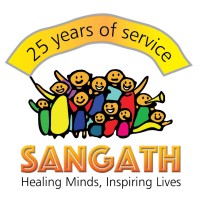 OBSERVER ATTENDEE FORM I wish to request the Member Secretary and Chairperson of the Sangath Institutional Review Board (IRB) to allow me to attend the upcoming IRB meeting on the below-mentioned date.  I understand that if permitted I can only observe the IRB meeting and cannot contribute to it in any way i.e. by asking a question, making comments, or taking part in the decision-making process. I promise to respect the confidentiality of information that I will be become aware of by attending the IRB meeting.I further understand that the decision to allow (or not allow me) to attend the IRB meeting lies solely at the discretion of the IRB's Member Secretary and the Chairperson.________________________Signature of the Observer________________________Signature of the Member SecretaryDate:  Date of submission of the form DD/MM/YYYYUpcoming IRB meeting dateDD/MM/YYYYFull name of the Observer